ΕΛΛΗΝΙΚΗ ΔΗΜΟΚΡΑΤΙΑΥΠΟΥΡΓΕΙΟ  ΤΟΥΡΙΣΜΟΥΔΗΛΩΣΗ ΑΡΧΙΚΗΣ ΕΓΓΡΑΦΗΣΔικαιούται να εγγραφεί στο Χειμερινό εξάμηνο για το ακαδημαϊκό έτος 2021- 2022.Το Υπουργείο Τουρισμού το οποίο έχει έδρα στην Αθήνα, οδός Λεωφόρος Αμαλίας 12, 105 57, Αθήνα, είναι ο υπεύθυνος επεξεργασίας κατά τον Κανονισμό 2016/679 ΕΕ. Τα στοιχεία επικοινωνίας του Υπουργείου είναι: +30 210 3736001, δικτυακός τόπος: https://mintour.gov.gr και email: mailbox@mintour.gr. Το Υπουργείο έχει ορίσει Υπεύθυνο Προστασίας Δεδομένων, τα στοιχεία επικοινωνίας του οποίου είναι: dpo@mintour.gr Με την παρούσα σας ενημερώνουμε ότι επεξεργαζόμαστε τα προσωπικά σας με σκοπό την εγγραφή σας στις ΑΣΤΕ του Υπουργείου Τουρισμού και η νομική βάση για την επεξεργασία αυτή είναι η διάταξη του άρθρου 6 παρ. 1 περ. ε΄ του Κανονισμού 2016/679.Συλλέγουμε τα προσωπικά σας δεδομένα για τον παραπάνω σκοπό, τα οποία είναι απλά προσωπικά δεδομένα (Ονομ/μο, πατρώνυμο, μητρώνυμο, ημερομηνία γέννησης, ΑΔΤ, διεύθυνση, τηλέφωνο επικοινωνίας, email) και σας ενημερώνουμε ότι αυτό είναι απαραίτητο για την εγγραφή σας στο Ινστιτούτο Επαγγελματικής Κατάρτισης και αν δεν τα παρέχετε, δεν θα είναι αυτή δυνατή.Σας ενημερώνουμε ότι έχετε δικαίωμα πρόσβασης στα δεδομένα σας, δηλαδή, το δικαίωμα να ζητήσετε πληροφόρηση αναφορικά με τα προσωπικά σας δεδομένα που διατηρούμε στα αρχεία μας και να ζητήσετε αντίγραφο αυτών. Επίσης έχετε το δικαίωμα διόρθωσης αυτών, εάν διαπιστώσετε ότι είναι ανακριβή, καθώς επίσης και το δικαίωμα στη φορητότητα, δηλαδή, το δικαίωμα να μας ζητήσετε να τα διαβιβάσουμε σε άλλο φορέα, καθώς και τα δικαιώματα περιορισμού της επεξεργασίας, διαγραφής των προσωπικών δεδομένων και εναντίωσης στην επεξεργασία, υπό τους περιορισμούς, ωστόσο, της νομοθεσίας (αρθρ. 17 παρ. 3, 20 παρ. 3 του Κανονισμού 2016/679 και των άρθρων 31-34 του ν. 4624/2019).Όλα τα δικαιώματα του υποκειμένου ασκούνται χωρίς χρέωση με την αποστολή επιστολής στην ως άνω διεύθυνση του Υπουργείου, υπ’ όψιν του Υπεύθυνου Προστασίας Δεδομένων ή με ηλεκτρονικό μήνυμα σε αυτόν και στη διεύθυνση: dpo@mintour.gr Τέλος, σας ενημερώνουμε ότι έχετε το δικαίωμα να προσφύγετε στην Αρχή Προστασίας Δεδομένων Προσωπικού Χαρακτήρα για ζητήματα που αφορούν την επεξεργασία των προσωπικών σας δεδομένων. Για την αρμοδιότητα της Αρχής και τον τρόπο υποβολής καταγγελίας, μπορείτε να επισκεφθείτε την ιστοσελίδα της (www.dpa.gr -> Τα δικαιώματά μου -> Υποβολή καταγγελίας), όπου υπάρχουν αναλυτικές πληροφορίες.ΕΛΛΗΝΙΚΗ ΔΗΜΟΚΡΑΤΙΑΥΠΟΥΡΓΕΙΟ  ΤΟΥΡΙΣΜΟΥΑΝΩΤΕΡΗ ΣΧΟΛΗ ΤΟΥΡΙΣΤΙΚΗΣ ΕΚΠΑΙΔΕΥΣΗΣ ___________ΔΙΕΥΘΥΝΣΗ ΑΛΛΗΛΟΓΡΑΦΙΑΣ ΣΠΟΥΔΑΣΤΗΟνομ/μο Σπουδαστή/στριας……………………………………………………………………(Για το ακαδημαϊκό έτος 2021-2022)Το Υπουργείο Τουρισμού το οποίο έχει έδρα στην Αθήνα, οδός Λεωφόρος Αμαλίας 12, 105 57, Αθήνα, είναι ο υπεύθυνος επεξεργασίας κατά τον Κανονισμό 2016/679 ΕΕ. Τα στοιχεία επικοινωνίας του Υπουργείου είναι: +30 210 3736001, δικτυακός τόπος: https://mintour.gov.gr και email: mailbox@mintour.gr. Το Υπουργείο έχει ορίσει Υπεύθυνο Προστασίας Δεδομένων, τα στοιχεία επικοινωνίας του οποίου είναι: dpo@mintour.gr Με την παρούσα σας ενημερώνουμε ότι επεξεργαζόμαστε τα προσωπικά σας με σκοπό την εγγραφή σας στα ΙΕΚ του Υπουργείου Τουρισμού και η νομική βάση για την επεξεργασία αυτή είναι η διάταξη του άρθρου 6 παρ. 1 περ. ε΄ του Κανονισμού 2016/679.Συλλέγουμε τα προσωπικά σας δεδομένα για τον παραπάνω σκοπό, τα οποία είναι απλά προσωπικά δεδομένα (Ονομ/μο, πατρώνυμο, μητρώνυμο, ημερομηνία γέννησης, ΑΔΤ, διεύθυνση, τηλέφωνο επικοινωνίας, email) και σας ενημερώνουμε ότι αυτό είναι απαραίτητο για την εγγραφή σας στο Ινστιτούτο Επαγγελματικής Κατάρτισης και αν δεν τα παρέχετε, δεν θα είναι αυτή δυνατή.Σας ενημερώνουμε ότι έχετε δικαίωμα πρόσβασης στα δεδομένα σας, δηλαδή, το δικαίωμα να ζητήσετε πληροφόρηση αναφορικά με τα προσωπικά σας δεδομένα που διατηρούμε στα αρχεία μας και να ζητήσετε αντίγραφο αυτών. Επίσης έχετε το δικαίωμα διόρθωσης αυτών, εάν διαπιστώσετε ότι είναι ανακριβή, καθώς επίσης και το δικαίωμα στη φορητότητα, δηλαδή, το δικαίωμα να μας ζητήσετε να τα διαβιβάσουμε σε άλλο φορέα, καθώς και τα δικαιώματα περιορισμού της επεξεργασίας, διαγραφής των προσωπικών δεδομένων και εναντίωσης στην επεξεργασία, υπό τους περιορισμούς, ωστόσο, της νομοθεσίας (αρθρ. 17 παρ. 3, 20 παρ. 3 του Κανονισμού 2016/679 και των άρθρων 31-34 του ν. 4624/2019).Όλα τα δικαιώματα του υποκειμένου ασκούνται χωρίς χρέωση με την αποστολή επιστολής στην ως άνω διεύθυνση του Υπουργείου, υπ’ όψιν του Υπεύθυνου Προστασίας Δεδομένων ή με ηλεκτρονικό μήνυμα σε αυτόν και στη διεύθυνση: dpo@mintour.gr Τέλος, σας ενημερώνουμε ότι έχετε το δικαίωμα να προσφύγετε στην Αρχή Προστασίας Δεδομένων Προσωπικού Χαρακτήρα για ζητήματα που αφορούν την επεξεργασία των προσωπικών σας δεδομένων. Για την αρμοδιότητα της Αρχής και τον τρόπο υποβολής καταγγελίας, μπορείτε να επισκεφθείτε την ιστοσελίδα της (www.dpa.gr -> Τα δικαιώματά μου -> Υποβολή καταγγελίας), όπου υπάρχουν αναλυτικές πληροφορίες.Σχολή:Σχολή:Σχολή:Σχολή:ΑΝΩΤΕΡΗ ΣΧΟΛΗ ΤΟΥΡΙΣΤΙΚΗΣ ΕΚΠΑΙΔΕΥΣΗΣ ___________ΑΝΩΤΕΡΗ ΣΧΟΛΗ ΤΟΥΡΙΣΤΙΚΗΣ ΕΚΠΑΙΔΕΥΣΗΣ ___________ΑΝΩΤΕΡΗ ΣΧΟΛΗ ΤΟΥΡΙΣΤΙΚΗΣ ΕΚΠΑΙΔΕΥΣΗΣ ___________ΑΝΩΤΕΡΗ ΣΧΟΛΗ ΤΟΥΡΙΣΤΙΚΗΣ ΕΚΠΑΙΔΕΥΣΗΣ ___________ΑΝΩΤΕΡΗ ΣΧΟΛΗ ΤΟΥΡΙΣΤΙΚΗΣ ΕΚΠΑΙΔΕΥΣΗΣ ___________ΑΝΩΤΕΡΗ ΣΧΟΛΗ ΤΟΥΡΙΣΤΙΚΗΣ ΕΚΠΑΙΔΕΥΣΗΣ ___________ΑΝΩΤΕΡΗ ΣΧΟΛΗ ΤΟΥΡΙΣΤΙΚΗΣ ΕΚΠΑΙΔΕΥΣΗΣ ___________ΑΝΩΤΕΡΗ ΣΧΟΛΗ ΤΟΥΡΙΣΤΙΚΗΣ ΕΚΠΑΙΔΕΥΣΗΣ ___________Αρ. Μητρώου Σχολής:Αρ. Μητρώου Σχολής:Αρ. Μητρώου Σχολής:                                                                                 (Συμπληρώνεται από τη Γραμματεία)                                                                                 (Συμπληρώνεται από τη Γραμματεία)                                                                                 (Συμπληρώνεται από τη Γραμματεία)                                                                                 (Συμπληρώνεται από τη Γραμματεία)                                                                                 (Συμπληρώνεται από τη Γραμματεία)                                                                                 (Συμπληρώνεται από τη Γραμματεία)                                                                                 (Συμπληρώνεται από τη Γραμματεία)                                                                                 (Συμπληρώνεται από τη Γραμματεία)                                                                                 (Συμπληρώνεται από τη Γραμματεία)Επώνυμο:Επώνυμο:Επώνυμο:Όνομα:Όνομα:Όνομα:Όνομα πατέρα:Όνομα πατέρα:Όνομα μητέρας:Όνομα μητέρας:Τόπος γέννησης:Τόπος γέννησης:Τόπος γέννησης:                                                                                     ( Όπως αναγράφεται στην Δ.Α. ταυτότητας)                                                                                     ( Όπως αναγράφεται στην Δ.Α. ταυτότητας)                                                                                     ( Όπως αναγράφεται στην Δ.Α. ταυτότητας)                                                                                     ( Όπως αναγράφεται στην Δ.Α. ταυτότητας)                                                                                     ( Όπως αναγράφεται στην Δ.Α. ταυτότητας)                                                                                     ( Όπως αναγράφεται στην Δ.Α. ταυτότητας)                                                                                     ( Όπως αναγράφεται στην Δ.Α. ταυτότητας)                                                                                     ( Όπως αναγράφεται στην Δ.Α. ταυτότητας)                                                                                     ( Όπως αναγράφεται στην Δ.Α. ταυτότητας)Μητρώα αρρένων Δήμου ή Κοινότητας:(για αγόρια)Όπως αυτό αναγράφεται στο πιστοποιητικό γέννησηςΜητρώα αρρένων Δήμου ή Κοινότητας:(για αγόρια)Όπως αυτό αναγράφεται στο πιστοποιητικό γέννησηςΜητρώα αρρένων Δήμου ή Κοινότητας:(για αγόρια)Όπως αυτό αναγράφεται στο πιστοποιητικό γέννησηςΜητρώα αρρένων Δήμου ή Κοινότητας:(για αγόρια)Όπως αυτό αναγράφεται στο πιστοποιητικό γέννησηςΜητρώα αρρένων Δήμου ή Κοινότητας:(για αγόρια)Όπως αυτό αναγράφεται στο πιστοποιητικό γέννησηςΜητρώα αρρένων Δήμου ή Κοινότητας:(για αγόρια)Όπως αυτό αναγράφεται στο πιστοποιητικό γέννησηςΠεριφέρεια:Περιφερειακή Ενότητα:Δήμος:Δημοτικό Διαμέρισμα:Κοινότητα:Αριθμ. μητρώου αρρένων  :Περιφέρεια:Περιφερειακή Ενότητα:Δήμος:Δημοτικό Διαμέρισμα:Κοινότητα:Αριθμ. μητρώου αρρένων  :Περιφέρεια:Περιφερειακή Ενότητα:Δήμος:Δημοτικό Διαμέρισμα:Κοινότητα:Αριθμ. μητρώου αρρένων  :Περιφέρεια:Περιφερειακή Ενότητα:Δήμος:Δημοτικό Διαμέρισμα:Κοινότητα:Αριθμ. μητρώου αρρένων  :Περιφέρεια:Περιφερειακή Ενότητα:Δήμος:Δημοτικό Διαμέρισμα:Κοινότητα:Αριθμ. μητρώου αρρένων  :Περιφέρεια:Περιφερειακή Ενότητα:Δήμος:Δημοτικό Διαμέρισμα:Κοινότητα:Αριθμ. μητρώου αρρένων  :Αριθμό Δημοτολογίου(για κορίτσια)Όπως αυτό αναγράφεται στη αστυνομική ταυτότηταΑριθμό Δημοτολογίου(για κορίτσια)Όπως αυτό αναγράφεται στη αστυνομική ταυτότηταΑριθμό Δημοτολογίου(για κορίτσια)Όπως αυτό αναγράφεται στη αστυνομική ταυτότηταΑριθμό Δημοτολογίου(για κορίτσια)Όπως αυτό αναγράφεται στη αστυνομική ταυτότηταΑριθμό Δημοτολογίου(για κορίτσια)Όπως αυτό αναγράφεται στη αστυνομική ταυτότηταΑριθμό Δημοτολογίου(για κορίτσια)Όπως αυτό αναγράφεται στη αστυνομική ταυτότηταΠεριφέρεια:Περιφερειακή Ενότητα:Δήμος:Δημοτικό Διαμέρισμα:Κοινότητα: Αριθμ. δημοτολογίου  :Περιφέρεια:Περιφερειακή Ενότητα:Δήμος:Δημοτικό Διαμέρισμα:Κοινότητα: Αριθμ. δημοτολογίου  :Περιφέρεια:Περιφερειακή Ενότητα:Δήμος:Δημοτικό Διαμέρισμα:Κοινότητα: Αριθμ. δημοτολογίου  :Περιφέρεια:Περιφερειακή Ενότητα:Δήμος:Δημοτικό Διαμέρισμα:Κοινότητα: Αριθμ. δημοτολογίου  :Περιφέρεια:Περιφερειακή Ενότητα:Δήμος:Δημοτικό Διαμέρισμα:Κοινότητα: Αριθμ. δημοτολογίου  :Περιφέρεια:Περιφερειακή Ενότητα:Δήμος:Δημοτικό Διαμέρισμα:Κοινότητα: Αριθμ. δημοτολογίου  :Α. Δ. Ταυτότητα/Ημερομ. έκδοσηςΑ. Δ. Ταυτότητα/Ημερομ. έκδοσηςΑ. Δ. Ταυτότητα/Ημερομ. έκδοσηςΑ. Δ. Ταυτότητα/Ημερομ. έκδοσηςΑ. Δ. Ταυτότητα/Ημερομ. έκδοσηςΑ. Δ. Ταυτότητα/Ημερομ. έκδοσης…………………………………………            ………/………/……….Αστυνομικό Τμήμα:…………………………………………………………………………………………            ………/………/……….Αστυνομικό Τμήμα:…………………………………………………………………………………………            ………/………/……….Αστυνομικό Τμήμα:…………………………………………………………………………………………            ………/………/……….Αστυνομικό Τμήμα:…………………………………………………………………………………………            ………/………/……….Αστυνομικό Τμήμα:…………………………………………………………………………………………            ………/………/……….Αστυνομικό Τμήμα:………………………………………………Α.Μ.Κ.Α.Α.Μ.Κ.Α.Α.Μ.Κ.Α.Α.Μ.Κ.Α.Α.Μ.Κ.Α.Α.Μ.Κ.Α.Ημερ. Γεννήσεως:Ημερ. Γεννήσεως:Ημερ. Γεννήσεως:Φύλλο:1. άνδρας   2.γυναίκαΔιεύθυνσης κατοικίας:Διεύθυνσης κατοικίας:Διεύθυνσης κατοικίας:                                                                            Πόλη:                                                                            Πόλη:                                                                            Πόλη:                                                                            Πόλη:                                                                            Πόλη:                                                                            Πόλη:                                                                            Πόλη:                                                                            Πόλη:                                                                            Πόλη:Τ.Κ.:Τηλέφωνο σταθερό:Τηλέφωνο σταθερό:Τηλέφωνο σταθερό:1.                                                   2.1.                                                   2.1.                                                   2.1.                                                   2.1.                                                   2.Τηλέφωνο Κινητό :Fax :Email :Fax :Email :Fax :Email :Ημερομηνία εγγραφής:Ημερομηνία εγγραφής:Ημερομηνία εγγραφής:Ημερομηνία εγγραφής:Ημερομηνία εγγραφής:         /               /2021              (Συμπληρώνεται από τη Γραμματεία)         /               /2021              (Συμπληρώνεται από τη Γραμματεία)         /               /2021              (Συμπληρώνεται από τη Γραμματεία)         /               /2021              (Συμπληρώνεται από τη Γραμματεία)         /               /2021              (Συμπληρώνεται από τη Γραμματεία)         /               /2021              (Συμπληρώνεται από τη Γραμματεία)         /               /2021              (Συμπληρώνεται από τη Γραμματεία)Για έλεγχοΆγιος Νικόλαος         /           /2021Ο/Η σπουδαστής/στρια(Υπογραφή)Αρ. Μητρώου:………………………………………. (Συμπληρώνεται από τη Γραμματεία)Συμπληρώνετε όνομα, διεύθυνση και τηλέφωνο ατόμου που θα θέλατε να ειδοποιηθεί σε περίπτωση ανάγκης:Συμπληρώνετε όνομα, διεύθυνση και τηλέφωνο ατόμου που θα θέλατε να ειδοποιηθεί σε περίπτωση ανάγκης:Επώνυμο:Όνομα:Διεύθυνση:Αριθμός …......... Οδός…………………………………………………………………..Τ.Κ. ……………………………………….Τηλέφωνα:Email:……………………………………………….……………………………………………….……………………………………………….……………………………………………….Ο/Η Σπουδαστής /στρια(Υπογραφή)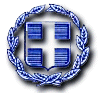 